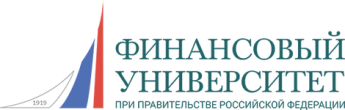 Федеральное государственное образовательное бюджетное учреждение высшего образованияФинансовый университет при Правительстве Российской Федераци  Уральский филиал     А Н К Е Т А   С Л У Ш А Т Е Л Я1. Фамилия  Имя  Отчество ____________________________________________________________________ 2. Дата рождения _________________________  3. Образование _____________________________________4. Место работы ___________________________________ 5. Должность_______________________________ 6. Название программы семинара «_____________________________________________________________»8. Дата начала обучения _____________________ г. 9. Мобильный телефон ________________ 11. Адрес электронной почты (e-mail) _______________________ 12. Форма оплаты за обучение  безналичнаяПодпись слушателя  _________________                             Дата заполнения  ___________________ г.З А Я В Л Е Н И ЕПрошу зачислить меня в Уральский филиал Финуниверситета на обучение  по программе  семинара «_______________________________________________________», _______  часов с периодом обучения с ______________ г. по _____________ г. форма обучения очная.	Оплату в соответствии с условиями договора гарантирую.«___» _______________  г.	________________		     подпись